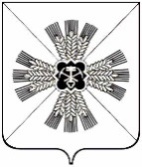 РОССИЙСКАЯ ФЕДЕРАЦИЯКЕМЕРОВСКАЯ ОБЛАСТЬПРОМЫШЛЕННОВСКИЙ МУНИЦИПАЛЬНЫЙ РАЙОНСОВЕТ НАРОДНЫХ ДЕПУТАТОВПРОМЫШЛЕННОВСКОГО МУНИЦИПАЛЬНОГО РАЙОНА6-ой созыв, 14-ое заседаниеРЕШЕНИЕот  27.06.2019 № 84пгт. ПромышленнаяО плате населения за жилищно-коммунальные услуги Руководствуясь  ст. 156, 157.1, частью 4 ст. 158 Жилищного кодекса Российской Федерации, в целях исполнения полномочий, установленных  Федеральным законом от 06.10.2003 № 131-ФЗ «Об общих принципах организации местного самоуправления в Российской Федерации», распоряжением Правительства Российской Федерации от 15.11.2018                        №  2490-р «Об индексах изменения размера вносимой гражданами платы за коммунальные услуги в среднем по субъектам Российской Федерации и предельно допустимых отклонениях по отдельным муниципальным образованиям от величины указанных индексов на 2019 - 2023 годы», постановлением Губернатора Кемеровской области от 26.12.2018 № 83-пг «Об утверждении предельных (максимальных) индексов изменения размера вносимой гражданами платы за коммунальные услуги в муниципальных образованиях Кемеровской области на 219 год», решением Совета народных депутатов Промышленновского муниципального района от 29.11.2018  № 30 «О принятии администрацией Промышленновского муниципального района осуществления части полномочий от администрации Промышленновского городского поселения на 2019 год», Совет народных депутатов  Промышленновского муниципального районаРЕШИЛ:1. Установить размер платы населения за жилищно-коммунальные услуги,  за содержание жилого помещения для нанимателей жилых помещений по договорам социального найма и договорам найма жилых помещений  муниципального жилищного фонда,  для собственников помещений в многоквартирном доме, которые не приняли решение о выборе способа управления многоквартирным домом или не приняли на общем собрании решение об установлении размера платы за содержание жилого помещения, в соответствии с приложениями №№ 1-11 к настоящему решению. 2. Считать утратившим силу:- решение Совета народных депутатов Промышленновского муниципального района от 30.12.2014 № 111 «О плате населения за жилищно-коммунальные услуги»;- решение Совета народных депутатов Промышленновского муниципального района от 29.01.2015 № 115 «О внесении изменений и дополнений в решение Совета народных депутатов Промышленновского муниципального района от 30.12.2014  № 111 «О плате населения за жилищно-коммунальные услуги»;- решение Совета народных депутатов Промышленновского муниципального района от 03.04.2015 № 141 «О внесении изменений и дополнений в решение Совета народных депутатов Промышленновского муниципального района от 30.12.2014  № 111 «О плате населения за жилищно-коммунальные услуги»;- решение Совета народных депутатов Промышленновского муниципального района от 18.06.2015 № 153 «О внесении изменений и дополнений в решение Совета народных депутатов Промышленновского муниципального района от 30.12.2014  № 111 «О плате населения за жилищно-коммунальные услуги»;- решение Совета народных депутатов Промышленновского муниципального района от 20.08.2015 № 162 «О внесении изменений и дополнений в решение Совета народных депутатов Промышленновского муниципального района от 30.12.2014  № 111 «О плате населения за жилищно-коммунальные услуги»;- решение Совета народных депутатов Промышленновского муниципального района от 30.06.2016 № 226 «О внесении изменений и дополнений в решение Совета народных депутатов Промышленновского муниципального района от 30.12.2014  № 111 «О плате населения за жилищно-коммунальные услуги»;- решение Совета народных депутатов Промышленновского муниципального района от 22.12.2016 № 260 «О внесении изменений и дополнений в решение Совета народных депутатов Промышленновского муниципального района от 30.12.2014  № 111 «О плате населения за жилищно-коммунальные услуги»;- решение Совета народных депутатов Промышленновского муниципального района от 15.06.2017 № 296 «О внесении изменений и дополнений в решение Совета народных депутатов Промышленновского муниципального района от 30.12.2014  № 111 «О плате населения за жилищно-коммунальные услуги»;- решение Совета народных депутатов Промышленновского муниципального района от 21.12.2017 № 341 «О внесении изменений и дополнений в решение Совета народных депутатов Промышленновского муниципального района от 30.12.2014  № 111 «О плате населения за жилищно-коммунальные услуги»;- решение Совета народных депутатов Промышленновского муниципального района от 31.05.2018 № 375 «О внесении изменений и дополнений в решение Совета народных депутатов Промышленновского муниципального района от 30.12.2014  № 111 «О плате населения за жилищно-коммунальные услуги»;- решение Совета народных депутатов Промышленновского муниципального района от 03.07.2018 № 382 «О внесении изменений и дополнений в решение Совета народных депутатов Промышленновского муниципального района от 30.12.2014  № 111 «О плате населения за жилищно-коммунальные услуги»;- решение Совета народных депутатов Промышленновского муниципального района от 20.12.2018 № 35 «О внесении изменений и дополнений в решение Совета народных депутатов Промышленновского муниципального района от 30.12.2014  № 111 «О плате населения за жилищно-коммунальные услуги»;- решение Совета народных депутатов Промышленновского муниципального района от 01.02.2019 № 48 «О внесении изменений и дополнений в решение Совета народных депутатов Промышленновского муниципального района от 30.12.2014  № 111 «О плате населения за жилищно-коммунальные услуги».3. Настоящее решение подлежит опубликованию в районной газете «Эхо» и обнародованию на официальном сайте администрации Промышленновского муниципального района.4. Контроль за исполнением настоящего решения возложить на комиссию по местному самоуправлению и правоохранительной деятельности                             (Г.В. Устимова).5. Настоящее решение вступает в силу с 01.07.2019.Размерплаты населения за жилищно-коммунальные услугипо Промышленновскому городскому поселениюРазмерплаты населения за содержание  жилого помещения для нанимателей жилых помещений по договорам социального найма и договорам найма жилых помещений  муниципального жилищного фонда,  для собственников  помещений в многоквартирном доме, которые не приняли решение о выборе способа управления многоквартирным домом или не приняли на общем собрании решение об установлении размера платы за содержание жилого помещения (НДС  не облагается, в руб.).										                    Таблица № 1Размер платы населения  за коммунальные услуги                                    (с учетом НДС, в руб.)				Таблица №  2Размерплаты населения за жилищно-коммунальные услугипо Вагановскому сельскому поселениюРазмерплаты населения за коммунальные услуги(с учетом НДС, руб.)										                   Таблица № 1Размерплаты населения за жилищно-коммунальные услугипо Калинкинскому сельскому поселениюРазмерплаты населения за коммунальные услуги(с учетом НДС, руб.)	Таблица № 1Размерплаты населения за жилищно-коммунальные услугипо Лебедевскому сельскому поселениюРазмерплаты населения за коммунальные услуги (с учетом НДС, руб.)										                  Таблица № 1Размерплаты населения за жилищно-коммунальные услугипо Окуневскому сельскому поселению	Размерплаты населения за коммунальные услуги (с учетом НДС, в руб.)	Таблица №  1Размерплаты населения за жилищно-коммунальные услугипо Падунскому сельскому поселениюРазмерплаты населения за коммунальные услуги (с учетом НДС, в руб.)	Таблица № 1Размерплаты населения за жилищно-коммунальные услугипо Плотниковскому сельскому поселениюРазмерплаты населения за коммунальные услуги (с учетом НДС, в руб.)                                              			                                                                                                        Таблица № 1	                                                                                                   Размерплаты населения за содержание  жилого помещения для нанимателей жилых помещений по договорам социального найма и договорам найма жилых помещений  муниципального жилищного фонда, для собственников  помещений в многоквартирном доме, которые не приняли решение о выборе способа управления многоквартирным домом или не приняли на общем собрании решение об установлении размера платы за содержание жилого помещения                                      (НДС  не облагается, в руб.)									                                                                                                         Таблица № 2Размерплаты населения за жилищно-коммунальные услугипо Пушкинскому сельскому поселениюРазмерплаты населения за коммунальные услуги (с учетом НДС, в руб.)	Таблица № 1Размерплаты населения за жилищно-коммунальные услугипо Тарабаринскому сельскому поселениюРазмерплаты населения за коммунальные услуги (с учетом НДС, в руб.)	Таблица № 1Размерплаты населения за жилищно-коммунальные услугипо Тарасовскому сельскому поселениюРазмерплаты населения за коммунальные услуги (с учетом НДС, в руб.)	Таблица № 1Размерплаты населения за жилищно-коммунальные услугипо Титовскому сельскому поселениюРазмерплаты населения за коммунальные услуги(с учетом НДС, в руб.)	Таблица № 1ПредседательСовета народных депутатов Промышленновского муниципального районаТ.П. МотрийГлаваПромышленновского муниципального районаД.П. ИльинПриложение № 1к решению Совета народных депутатов Промышленновского муниципального районаот  28.06.2019 № 84 «О плате населения за жилищно-коммунальные услуги»  №п/п                  НаименованиеЕд.изм.Размер платы гражданСодержание мест общего пользования, в том числе по видам благоустройства:11.Благоустроенный жилищный фондм213,032.Полублагоустроенный жилищный фонд м29,133.Неблагоустроенный жилищный фонд м26,534.Вывоз жидких бытовых отходов (для многоквартирных домов, не присоединенных к системе коммунальной канализации)м3108,47№п/пНаименованиеЕд.изм.Размер платы гражданРазмер платы граждан1.Центральное  отопление  Гкал.Гкал.1184,70 3.Холодное водоснабжением3м320,423.Водоотведением3м332,384.Твердые  коммунальные отходым3м3344,95Приложение № 2к решению Совета народных депутатов Промышленновского муниципального районаот 27.06.2019 № 84«О плате населения за жилищно-коммунальные услуги»№п/пНаименованиеЕд.изм.Размер платы гражданРазмер платы граждан1Холодное водоснабжение  (с. Ваганово, д. Прогресс, д. Касимовка) м3м312,072Холодное водоснабжение  (с. Журавлево) м3м320,423Центральное  отоплениеГкал.Гкал.1084,354Горячее водоснабжением3м388,935Твердые коммунальные отходым3м3344,95Приложение № 3к решению Совета народных депутатов Промышленновского муниципального районаот  27.06.2019 № 84«О плате населения за жилищно-коммунальные услуги»№НаименованиеЕд.       изм.Размер платы граждан1.Холодное водоснабжением3	18,772.Твердые коммунальные отходым3344,95Приложение № 4к решению Совета народных депутатов Промышленновского муниципального районаот  27.06.2019 № 84 «О плате населения за жилищно-коммунальные услуги» №п/пНаименованиеЕд.изм.Размер платы гражданРазмер платы граждан1.Холодное водоснабжением3м319,022.Центральное  отоплениеГкал.Гкал.1835,993.Твердые коммунальные отходым3м3344,95Приложение № 5к решению Совета народных депутатов Промышленновского муниципального районаот 27.06.2019 № 84 «О плате населения за жилищно-коммунальные услуги» №НаименованиеЕд.       изм.Размер платы граждан1.Холодное водоснабжением3	20,422.Центральное отоплениеГкал.1822,043.Твердые коммунальные отходым3344,95Приложение № 6к решению Совета народных депутатов Промышленновского муниципального районаот  27.06.2019 № 84 «О плате населения за жилищно-коммунальные услуги» №НаименованиеЕд.       изм.Размер платы граждан1.Холодное водоснабжением320,262.Центральное отоплениеГкал.876,913.Твердые коммунальные отходым3344,95Приложение № 7к решению Совета народных депутатов Промышленновского муниципального районаот  27.06.2019  № 84 «О плате населения за жилищно-коммунальные услуги» №п/пНаименованиеЕд.изм.Размер платы гражданРазмер платы граждан1.Холодное водоснабжением3м320,902.Водоотведением3м312,933.Центральное  отоплениеГкал.Гкал.1001,844.Горячее водоснабжением3м381,985.Твердые коммунальные отходым3м3344,95№п/п                  НаименованиеЕд.изм.Размер платыдля граждан1.Содержание мест общего пользованиям2	12,35	Приложение № 8к решению Совета народных депутатов Промышленновского муниципального района от 27.06.2019 № 84«О плате населения за жилищно-коммунальные услуги»№НаименованиеЕд.       изм.Размер платы граждан1.Холодное водоснабжением3	19,022.Твердые коммунальные отходым3              344,95Приложение № 9к решению Совета народных депутатов Промышленновского муниципального районаот   27.06.2019 № 84 «О плате населения за жилищно-коммунальные услуги» №НаименованиеЕд.       изм.Размер платы граждан1.Холодное водоснабжением3	17,962.Центральное отоплениеГкал.1184,703.Твердые коммунальные отходым3344,95Приложение № 10к решению Совета народных депутатов Промышленновского муниципального районаот 27.06.2019 № 84«О плате населения за жилищно-коммунальные услуги»№НаименованиеЕд.       изм.Размер платы граждан1.Холодное водоснабжением3	17,782.Центральное отоплениеГкал.	886,703.Твердые коммунальные отходым3344,95№НаименованиеЕд.       изм.Размер платы граждан1.Холодное водоснабжением3	20,422.Центральное отоплениеГкал.1822,043.Твердые коммунальные отходым3344,95